حضرات السادة والسيدات،تحية طيبة وبعد،نحيطكم علماً بتغيير موعد انعقاد اجتماع نشاط التنسيق المشترك بشأن الاتصالات المتنقلة الدولية‎‏-2020 ‏‎(JCA-IMT2020) إلى يوم الجمعة 10 نوفمبر، من الساعة 16:00 إلى 17:30.وستُعقد إلى جانب اجتماع "لجنة الدراسات 11" جلسة تدريب عملي بشأن سد الفجوة التقييسية (BSG)، من المخطط عقدها في 8 نوفمبر كموعد غير نهائي.وقد أُلغيت جلسات اجتماع اللجنة التوجيهية لتقييم المطابقة (CASC) التي كان من المزمع عقدها في 15 نوفمبر 2017، وسيُعقد اجتماع هذه اللجنة في 9 نوفمبر 2017 (الجلسات 1 و2 و4).كما سيُنشر على الموقع الإلكتروني للجنة الدراسات 11 المزيد من التحسينات للخطة الزمنية كمراجعة للوثيقة TD175/GEN.أتمنى لكم اجتماعاً مثمراً وممتعاً.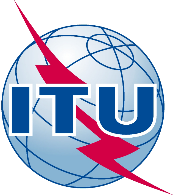 الاتحـاد الدولـي للاتصـالاتمكتب تقييس الاتصالاتجنيف، 8 سبتمبر 2017المرجع:التصويب 1
للرسالة TSB Collective letter 3/11SG11/DAإلى:-	إدارات الدول الأعضاء في الاتحاد؛-	أعضاء قطاع تقييس الاتصالات في الاتحاد؛-	المنتسبين إلى قطاع تقييس الاتصالات المشاركين في لجنة الدراسات 11؛-	الهيئات الأكاديمية المنضمة إلى الاتحادإلى:-	إدارات الدول الأعضاء في الاتحاد؛-	أعضاء قطاع تقييس الاتصالات في الاتحاد؛-	المنتسبين إلى قطاع تقييس الاتصالات المشاركين في لجنة الدراسات 11؛-	الهيئات الأكاديمية المنضمة إلى الاتحادالهاتف:+41 22 730 5780إلى:-	إدارات الدول الأعضاء في الاتحاد؛-	أعضاء قطاع تقييس الاتصالات في الاتحاد؛-	المنتسبين إلى قطاع تقييس الاتصالات المشاركين في لجنة الدراسات 11؛-	الهيئات الأكاديمية المنضمة إلى الاتحادالفاكس:+41 22 730 5853إلى:-	إدارات الدول الأعضاء في الاتحاد؛-	أعضاء قطاع تقييس الاتصالات في الاتحاد؛-	المنتسبين إلى قطاع تقييس الاتصالات المشاركين في لجنة الدراسات 11؛-	الهيئات الأكاديمية المنضمة إلى الاتحادالبريد الإلكتروني:tsbsg11@itu.intالموقع الإلكتروني:http://itu.int/go/tsg11الموضوع:اجتماع لجنة الدراسات 11؛ جنيف، 17-8 نوفمبر 2017اجتماع لجنة الدراسات 11؛ جنيف، 17-8 نوفمبر 2017وتفضلوا بقبول فائق التقدير والاحترام.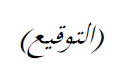 تشيساب لي
مدير مكتب تقييس الاتصالات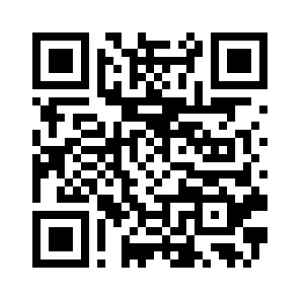 